County of Mendocino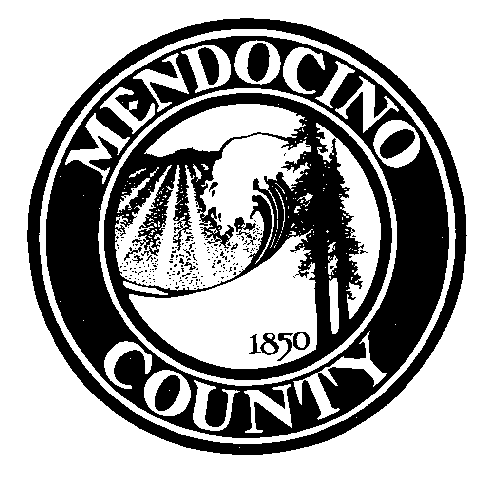 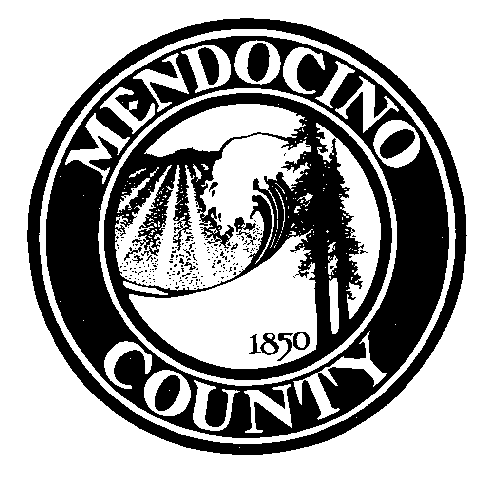 Department of Planning and Building Services 860 North Bush Streetž Ukiah ž California ž 95482120 West Fir Street ž Fort Bragg ž California ž 95437April 25, 2022PUBLIC HEARING NOTICE OF PENDING ACTION AND AVAILABILITY OF DRAFT MITIGATED NEGATIVE DECLARATION FOR PUBLIC REVIEW AND NOTICE OF INTENT TO ADOPT A MITIGATED NEGATIVE DECLARATIONSTANDARD COASTAL DEVELOPMENT PERMITThe Mendocino County Coastal Permit Administrator, at a regular meeting to be held on Thursday, May 26, 2022, at 10:00 a.m. or as soon thereafter as the item may be heard, will conduct a public hearing on the below described project that is located in the Coastal Zone.  This meeting will be conducted virtually and not available for in person public participation in an effort to slow the spread of COVID-19 and pursuant to the recommendation of the Mendocino County Health Officer and the California Department of Industrial Relations. In order to minimize the risk of exposure during this time of emergency, the public may participate digitally in meetings by sending comments to pbscommissions@mendocinocounty.org  or via telecomment.  The telecomment form may be found at: https://www.mendocinocounty.org/government/planning-building-services/meeting-agendas and the meeting is available for viewing on the Mendocino County YouTube page at, https://www.youtube.com/MendocinoCountyVideo CASE#:  CDP_2021-0050
DATE FILED:  10/29/2021
OWNER/APPLICANT:  HERITAGE HOUSE LP
AGENT:  WYNN COASTAL PLANNINGREQUEST:  Standard Coastal Development Permit request to upgrade and install a new septic system. System will include improvements to collection system, installation of new treatment system, and installation of subsurface drip dispersal systems.
ENVIRONMENTAL DETERMINATION: Mitigated Negative DeclarationLOCATION:  In the Coastal Zone, 1.3± miles north of Albion town center, on the east and west side of State Route 1 (SR 1), 0.1± miles south of its intersection with Frog Pond Road (private), located at 5200 North Hwy1 (SR 1), Little River (APNs: 121-130-10, 13, 14, 33, 34, 123-010-18, 31, 32, & 33)SUPERVISORIAL DISTRICT:  5 (Williams)STAFF PLANNER:  MARK CLISERA copy of the Draft Mitigated Negative Declaration, Staff Report and Notice will be available for public review 30 days prior to the hearing at 860 North Bush Street, Ukiah, California, and at 120 West Fir Street, Fort Bragg, California.  The staff report, draft mitigated negative declaration, and notice will also be available on the Department of Planning and Building Services website at https://www.mendocinocounty.org/government/planning-building-services/meeting-agendas/planning-commission.As you are an adjacent property owner and/or interested party, you are invited to submit comments, at or prior to the hearing; all correspondence should contain reference to the above noted case number. Written comments should be submitted by mail to the Department of Planning and Building Services Commission Staff, at 860 North Bush Street, Ukiah or 120 W Fir Street, Fort Bragg, California, or by e-mail to pbscommissions@mendocinocounty.org  no later than May 25, 2022.  Individuals wishing to address the Coastal Permit Administrator during the public hearing under Public Expression are welcome to do so via e-mail, in lieu of personal attendance, at pbscommissions@mendocinocounty.org . All public comment will be made available to the Coastal Permit Administrator, staff, and the general public as they are received and processed by the Clerk, and can be viewed as attachments under its respective case number listed at: https://www.mendocinocounty.org/government/planning-building-services/meeting-agendas/coastal-permit-administrator. The decision of the Coastal Permit Administrator shall be final unless a written appeal is submitted to the Board of Supervisors with a filing fee within 10 calendar days thereafter.  If appealed, the decision of the Board of Supervisors to approve the project shall be final unless appealed to the Coastal Commission in writing within 10 working days following Coastal Commission receipt of a Notice of Final Action on this project.  If you challenge the above case in court, you may be limited to raising only those issues described in this notice or that you or someone else raised at the public hearing, or in written correspondence delivered to the Coastal Permit Administrator at or prior to, the public hearing.AMERICANS WITH DISABILITIES ACT (ADA) COMPLIANCE. Mendocino County complies with ADA requirements and upon request, will attempt to reasonably accommodate individuals with disabilities by making meeting material available in appropriate alternate formats (pursuant to Government Code Section 54953.2). Anyone requiring reasonable accommodation to participate in the meeting should contact the Department of Planning and Building Services by calling (707) 234-6650 at least five days prior to the meeting.Additional information regarding the above noted item may be obtained by calling the Department of Planning and Building Services at (707) 234-6650 or (707) 964-5379, Monday through Friday, 8:00 a.m. through 5:00 p.m.  Should you desire notification of the Coastal Permit Administrators decision you may do so by requesting notification in writing and providing a self-addressed stamped envelope to the Department of Planning and Building Services.JULIA KROG, Director of Planning and Building Services